Требования к докладам для выступления на VIII НТК1. VIII НТК молодых специалистов и молодых работников предполагает возможность работы по трем секциям:Первая секция – «Конструкции и технологии в аэрокосмической области»Вторая секция – «Моделирование, испытания контроль систем управления и их составных частей»Третья секция «Системы, приборы, методы ориентации, стабилизации и управления»Четвертая секция – «IT-технологии, организация и автоматизация производственных процессов»2. Для участия в конференции докладчику необходимо оформить и передать заявку в оргкомитет по е-mail:ntk.ms@npcap.ru или с использованием Портала во внутренней ЛВС Центра в срок до 12 января 2018г. Необходимо предоставить следующие сведения:Ф.И.О. и дату рождения докладчика и Ф.И.О. соавторов (не более трех)Название организацииСтруктурное подразделениеКонтактный телефон, e-mailТема докладаТезисы доклада (объемом не более трех страниц А4, оформленные в соответствии с требованиями) в формате текстового редактора MS WORD (*.doc; *.docx) и отсканированные с подписью авторов и начальника подразделения в форматах * .JPEG; *.TIFF; *.PDFДля участников филиалов и сторонних организаций необходимо загрузить отсканированные документы, разрешающие выступление и публикацию тезисов доклада в открытой печати.3. Возникающие вопросы по участию в конференции, работе портала, оформлению материалов можно задать: По e-mail: ntk.ms@npcap.ruТелефонам: 26-96, 8(495)535-30-83, 8(495)335-48-88, 8(977)340-28-42(WhatsApp)4.  Участие в конференции.Для выступления на конференции докладчику предоставляется 7…10 минут, затем 5 минут на вопросы членов комиссии и слушателей.В день конференции докладчику необходимо иметь при себе распечатку доклада, подписанную всеми авторами в двух экземплярах; докладчикам, выступающим от вузов, смежных предприятий и филиалов ФГУП «НПЦАП» необходимо иметь при себе документы, разрешающие выступление и публикацию доклада в печати (Акт экспертизы). Помимо перечисленного должны быть представлены следующие сведения об авторах: Ф.И.О., дата рождения, ученая степень, ученое звание, должность, место работы, почетное звание, а также паспортные данные, номера страхового свидетельства и ИНН (при наличии).Оргкомитет конференции оставляет за собой право проверки тезисов и текста статей по системе «Антиплагиат» .5. На последней странице, содержащей текст тезисов доклада, выполняется следующая запись:-Материалы доклада для «VIII Научно-технической конференции молодых ученых и специалистов ФГУП «НПЦАП» представлены в полном объеме на (указать количество) листах.-В представленных материалах отсутствуют сведения ограниченного доступа, известные авторам.-В представленных материалах отсутствуют сведения, составляющие  коммерческую тайну предприятия (ноу-хау).-В своем выступлении авторы не выйдут за рамки представленного материала.Далее следуют подписи с расшифровкой авторов и руководителя.Для выступления докладчиком готовится презентация в редакторе совместимом с PowerPoint 2003-2010. В качестве имени файла использовать фамилию автора русскими буквами без пробела: Сидоров.ppt, Сидоров.pptx. В случае, если в презентации задействованы видео-ролики, для корректного отображения, помимо презентации необходимо предоставить данные видео-ролики.Тезисы докладов всех участников VIII НТК будут опубликованы в сборнике «Тезисы докладов VIII Научно-технической конференции молодых ученых и специалистов».Лучшие доклады, по решению экспертной комиссии,  будут напечатаны в журнале «Труды ФГУП НПЦАП».6. Требования по оформлению тезисов и статей для публикацииТЕЗИСЫ СТАТЕЙ, ПРЕДОСТАВЛЕННЫЕ С НАРУШЕНИЕМ ПРАВИЛ ОФОРМЛЕНИЯ ПУБЛИКОВАТЬСЯ НЕ БУДУТТезисы статьи не должны превышать объем трех страниц А4 (с учетом таблиц, рисунков, списка использованных источников и др.)Статья, представленная к докладу, не должна превышать объем 10 страниц формата А4.Статья оформляется в редакторе совместимом с MS Word, в качестве имени файла рекомендуется использовать фамилию автора русскими буквами без пробела: Сидоров.doc или Сидоров.docxПоляВерхнее – 1.8, нижнее – 1.8, снаружи – 1.8, внутри – 2.0, зеркальные поля.Нумерация страниц внизу по центру.ТекстШрифт Times New Roman, 12 пт, абзацный отступ (красная строка) 1 см, интервал текста одинарный, выравнивание по ширине. ЗаглавиеВ заглавии статьи на первой строке указываются авторы в алфавитном порядке, вначале пишутся инициалы затем фамилия автора (между инициалами и фамилией пробел не ставится), шрифт полужирный, курсив, не подчеркивается, выравнивание по центру. Точка в конце строки не ставится. Строка отделяется интервалами: «перед» - 6 пт и «после» - 6 пт (раздел Разметка страницы» в Microsoft Word).На следующей строке пишется название  доклада,  шрифт  полужирный, выравнивание по   центру,  точка   в  конце  не   ставится. Строка  отделяется  интервалами:   «перед» - 6 пт    и «после» - 6 пт.ПодзагловкиПодзаголовки выделяются полужирным шрифтом, печатаются с прописной букв, выравниваются по левому краю (с абзацем 1 см) и отделяется интервалами: «перед» - 6 пт и «после» - 6 пт. Точка в конце не ставится. При недостатке места слова в подзаголовках переносятся полностью. Если подзаголовок состоит из двух предложений, их разделяют точкой.Формулы        Формулы должны быть набраны средствами формульного редактора MS Equation 3.0. Пояснения символов и числовых коэффициентов, входящих в формулу, если они не пояснены ранее в тексте, должны быть приведены непосредственно под формулой. Пояснения каждого символа следует давать с новой строки в той последовательности, в которой символы приведены в формуле. Первая строка пояснения должна начинаться со слова «где» без двоеточия после него.Пример:  Плотность каждого образца ρ, кг/м3, вычисляют по формуле                                                               (1)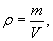 где т - масса образца, кг;V - объем образца, м3.Формулы, следующие одна за другой и не разделенные текстом, разделяют запятой.ТаблицыНаличие в тезисах статьи рисунков и таблиц не рекомендуется.Таблицы выравниваются по центру. Пишется слово «Таблица» (допускается сокращать до «Табл.»), пробел, номер таблицы в данной статье, точка, название таблицы (точка в конце названия не ставится), выравнивается по центру отделяется интервалами: «перед» - 6 пт и «после» - 6 пт. Название пишется над таблицей, форматирование содержания таблицы — как у обычного текста. Пример: «Таблица 1. Перечень реквизитов массива» РисункиРисунки должны быть вставлены в текст в готовом виде. Размеры рисунка необходимо подбирать с учетом обеспечения читаемости на формате А5. Не допускается наличие рисунков (в том числе схем), созданных в MS Word. Положение рисунка (обтекание текстом) – « в тексте». Выравнивание по центру. Рисунок отделяется интервалом «до» = 6 пт.Название рисунка пишется под рисунком, выравнивается по центру и отделяется интервалами: «до» - 6 пт. и «после» - 6 пт, форматирование — как у обычного текста. Пишется «Рисунок» (допускается сокращать до «Рис.»), пробел, номер рисунка в статье, тире, далее следует название рисунка, точка в конце не ставится. Если рисунок один, то он обозначается «Рисунок 1».Ссылки в текстеФормулы, таблицы и рисунки нумеруются по порядку упоминания их в тексте, например табл. 2 или рис. 3. В тексте ссылки на литературные источники приводятся в квадратных скобках, например [1], [1-4;8] Список литературыСписок литературы пишется на последней странице статьи, после основного текста, оформляется как подзаголовок с названием «Список литературы». Литературные источники нумеруются, вначале списка указываются по мере упоминания в тексте, далее в алфавитном порядке.Пример:Список литературы Акимов, А. П. Работа колес: монография / А. П. Акимов, В. И. Медведев, В. В. Чегулов.— Чебоксары: ЧПИ (ф) МГОУ, 2011.— 168 с.  Информационно-измерительная техника и электроника  : учебник / Г. Г. Раннев [и др.];под  ред. Г. Г. Раннева.— 3-е изд., стереотип.— М.: Академия, 2009.— 512 с.ПрочееВ тексте документа, за исключением формул, таблиц и рисунков, не допускается применять математический знак минус (-) перед отрицательными значениями величин следует писать слово «минус».В документе следует применять стандартизованные единицы физических величин. Наряду с единицами СИ, при необходимости, в скобках указывают единицы ранее применявшихся систем, разрешенных к применению. Применение в одном документе разных систем обозначения физических величин не допускается.В тексте документа перед обозначением параметра дают его пояснение, например «Временное сопротивление разрыву σв». 	Если в тексте документа приводят диапазон числовых значений физической величины, выраженных в одной и той же единице физической величины, то обозначение единицы физической величины указывается после последнего числового значения диапазона.Примеры: От 1 до 5 мм,;  От 10 до 100 кг; От плюс 10 до минус 40 °С.Недопустимо отделять единицу физической величины от числового значения (переносить их на разные строки или страницы).